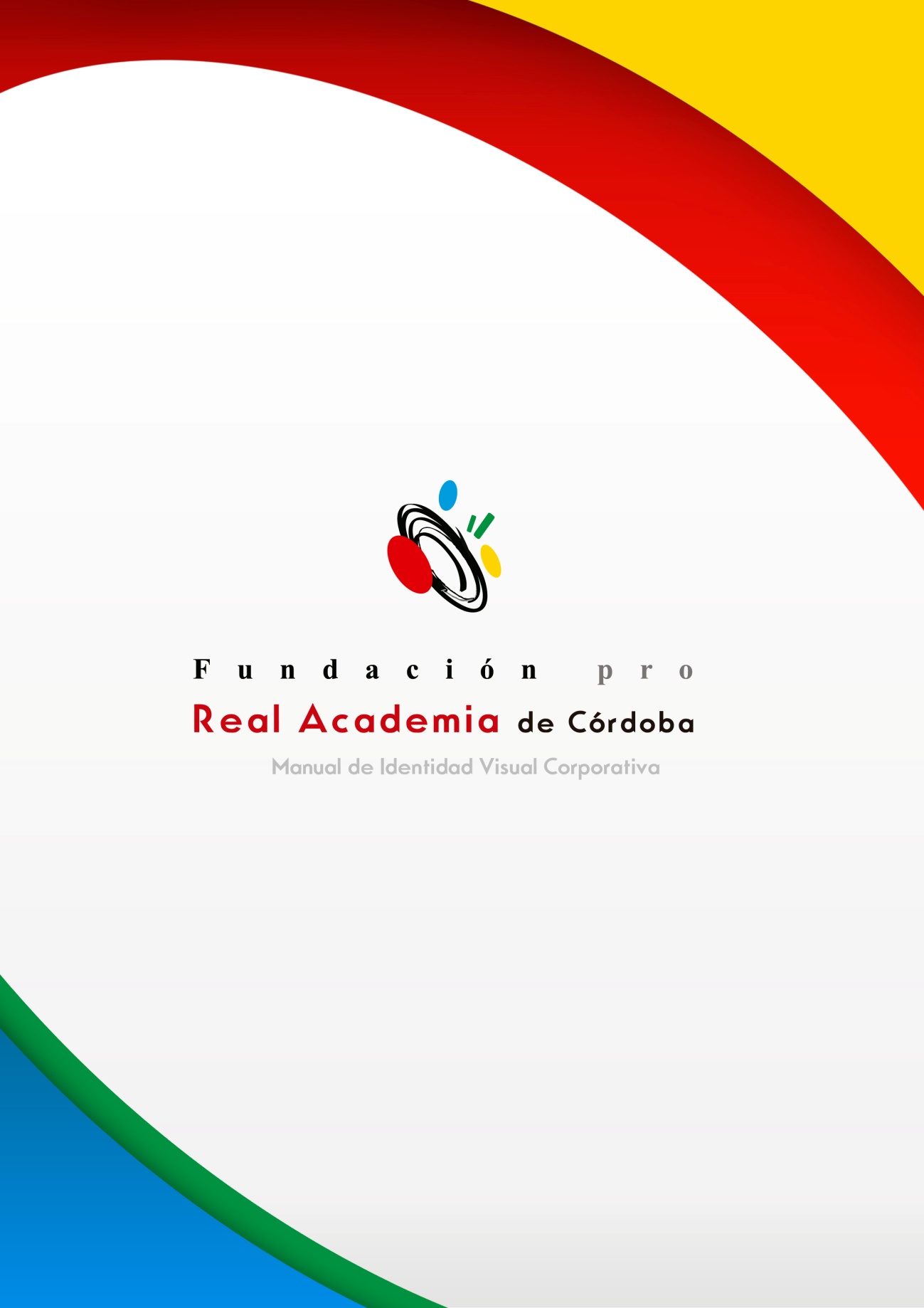 FUNDACIÓN PRO REAL ACADEMIA DE CÓRDOBAC/ Alfonso XIII, 13. Edificio “López de Alba”. 14003-Córdoba. info@racordoba.es- Si estás interesado rellena el siguiente formulario y remítelo a la fundación:Principio del formularioNombre: *      Apellidos: * Entidad jurídica: * Dirección: * Ciudad: * Provincia: *   C. P.: *    c. e.:______________________ Teléfono: *    Fax:    NIF: * Fecha de nacimiento:   Y deseo hacerlo con una aportación de: * Esta aportación la realizaré como: *PROTECTOR/A    BENEFACTOR/A    AMIGO/A    EXTRAORDINARIO/A	 Esta aportación la realizaré con una periodicidad: *Anual  		Semestral SI SU AYUDA ES PUNTUAL mediante ingreso en la c/c de la Fundación en BANKIA. Oficina C/ Conde de Gondomar, 9, 14003-Córdoba: *Titular: IBAN: ES89 203 89 878 126 000 177 039SI SU AYUDA ES PERMANENTE:Titular: 	Fdo.:IBAN: * Las donaciones efectuadas a FUNDACIÓN PRO REAL ACADEMIA DE CÓRDOBA podrán ser desgravadas en la declaración del IRPF en los porcentajes y límites que la normativa legal vigente contempla en todo lo concerniente al régimen fiscal de entidades sin fines lucrativos. Para poder acogerse a esta desgravación FPROREACO necesita la siguiente información: nombre, apellidos, DNI y dirección.Final del formulario